FORMULÁRIO DE APROVAÇÃO DA VERSÃO FINAL DO TCCAprovo a versão final do Trabalho de Conclusão de Curso do(a) discente acima designado(a)._____________________________________________________Assinatura do(a) Orientador(a)Viçosa, ____ / ____ / ______ 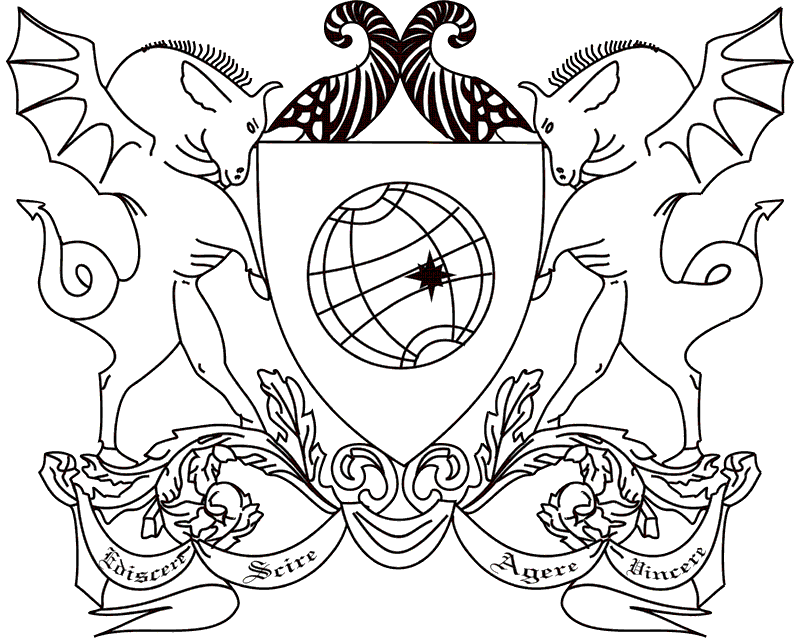 UNIVERSIDADE FEDERAL DE VIÇOSACENTRO DE CIÊNCIAS AGRÁRIASDepartamento de ECONOMIA RURALOrientador(a)Aluno(a)Matrícula Aluno(a)Título do TCC